Казахстан Республикасынын Біліiм жэне гылым министрлт Министерство образования и науки Республики Казахстанбл-Фараби атындагы К,азак ¥лттьщ университет! Казахский национальный университет им. аль-Фараби«Т1Л ЖЭНЕ ИННОВАЦИЯ» атты XV Халыкаралык гылыми-теориялык. конференциясыныц материалдар жинагы Аханов тагылымы 20-21 маусымСборник материалов XV Международной научно-теоретической конференции «ЯЗЫК И ИННОВАЦИИ» Ахановские чтения 20-21 июняCollected articles of XV International Scientific-Theoretical Conference «LANGUAGE AND INNOVATIONS)) Akhanov Conference 20-21 JuneАлматы, 2012УДК 81. 2463 Я 28Казахский национальный университет имени аль-ФарабиМеждународная ассоциация преподавателей русского языка и литературы (МАПРЯЛ)Казахстанское общественное объединение преподавателей русского яз литературы (КАЗПРЯЛ)Научный редактор Э.Д. СулейменоваРедакционная коллегия: Г.Б. Мадиева (ответственныйредактор), Ж.М. Уматова, РЖ. Кондыбаева, Ж.Ж. КузембековаЯ 28Язык и инновации. Международная конференция «Ахановские под эгидой МАПРЯЛ (материалы докладов и сообщений) / Hay Э.Д. Сулейменова. - Алматы, 2012. - 337 с.ISBN 9965-30-554-4Сборник материалов конференции подготовлен на факультете ф литературоведения и мировых языков Казахского национального университет аль-Фараби.Все публикации даются в авторской редакцииISBN 9965-30-554-4УДК 8© КазНУ им. аль-Фараби,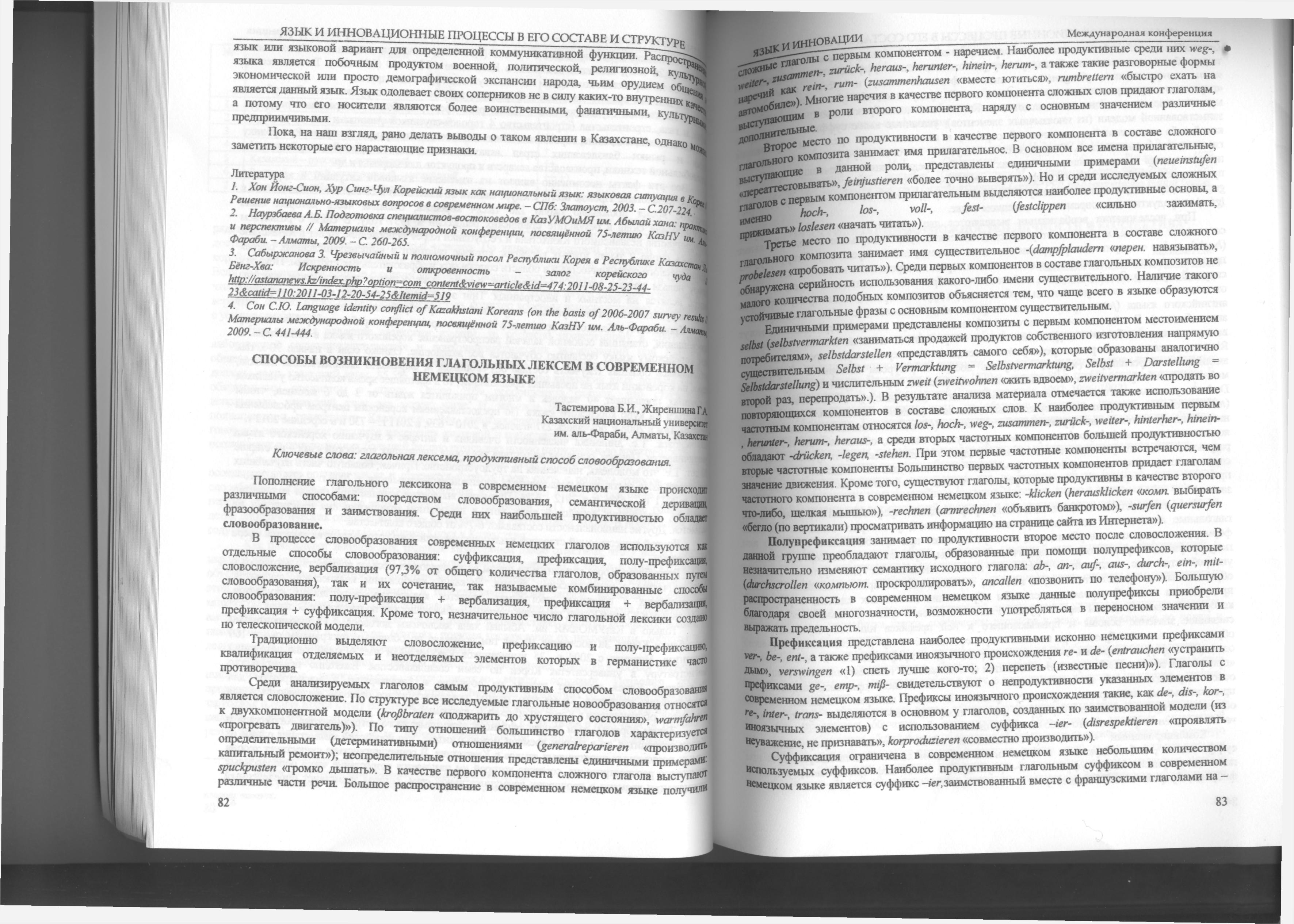 СодержаниеСодержаниеПЛЕНАРНЫЕ ДОКЛАДЫПЛЕНАРНЫЕ ДОКЛАДЫИштван Бакони ИМИДЖ РОССИИ ГЛАЗАМИ ВЕНГРОВ (РУСОФОБСТВО -7КОНТАКТЫ - МЕНТАЛИТЕТ - РКП)Йожа Ласло ИННОВАЦИЯ В ЯЗЫКЕ МАРКЕТИНГА10Сулейменова Э.Д. ОТРАЖЕНИЕ ИННОВАЦИОННЫХ ПРОЦЕССОВ В ЯЗЫКЕ ИЯЗЫКОВЫЕ ИННОВАЦИИ11ЯЗЫК И ИННОВАЦИОННЫЕ ПРОЦЕССЫ В ЕГО СОСТАВЕ И СТРУКТУРЕЯЗЫК И ИННОВАЦИОННЫЕ ПРОЦЕССЫ В ЕГО СОСТАВЕ И СТРУКТУРЕКазкенова АХ. К ВОПРОСУ О ВЛИЯНИИ ИНОЯЗЫЧНОГО ЗАИМСТВОВАНИЯ НА12ТИПОЛОГИЧЕСКОЕ СВОЕОБРАЗИЕ РУССКОГО ЯЗЫКАСамигулина Ф.Г. ВОСПРИЯТИЕ И ИНТЕРПЕТАЦИЯ БИСТАБИЛЬНЫХ16КОНЦЕПТУАЛЬНЫХ СТРУКТУР: СИНЕРГЕТИЧЕСКИЙ АСПЕКТТрошкинаТ.П. АКТИВНЫЕ СЛОВООБРАЗОВАТЕЛЬНАЕ ПРОЦЕССЫ В19СОВРЕМЕННОМ РУССКОМ ЯЗЫКЕЖанпеисова КМ. СОЗДАНИЕ ИННОВАЦИОННОЙ ОБРАЗОВАТЕЛЬНОЙ СРЕДЫ В23УСЛОВИЯХ ФУНКЦИОНИРОВАНИЯ КУРСОВ ГОСУДАРСТВЕНОГО ЯЗЫКАБаяндина С.Ж. СОВРЕМЕННЫЕ ТЕОРИИ И ТЕХНОЛОГИИ ОВЛАДЕНИЯ ЗНАНИЕМ26Акшолакова АЖ ВАРИАНТНОСТЬ - ОСНОВНАЯ КАТЕГОРИЯ ЛИТЕРАТУРНОЙНОРМЫ И ПРЕДМЕТ ОРТОЛОГИИ30Бекжанова А Б. БАК ТШ1 - КОГАМДАШ ЖАЕАНДАНУ МЕН ИНТЕГРАЦИЯЛЬЩудЕРГСтщкервжл35Guzel &sin KURESEL BtR Dill NASIL YARATlLiR38LE Strautman, Sh.B. Gumarova INTERACTIVE METHODS IN TEACHING TECHNICALENGLISH41Issayev MX ON CORPUS-BASED DESCRIPTION OF INNOVATIONS IN CURRENTENGLISH USAGE44Tuzelbayeva D. THE ROLE OF INNOVATIVE TECHNOLOGY IN LEARNING ENGLISHON THE EXAMPLE OF KINSHIP TERMS47Юсупова M. КРИТИЧЕСКОЕ МЫШЛЕНИЕ КАК ОДИН ИЗ СПОСОБОВ ОБУЧЕНИЯИНОСТРАННЫМ ЯЗЫКАМ ШКОЛЬНИКОВ В СРЕДНЕЙ ШКОЛЕ51Азаматова А.Х. ДИСКУРС КАК ОБЪЕКТ КОГНИТИВНОГО ТЕРМИНОВЕДЕНИЯ57Алдамжарова MX О КОМПОЗИЦИОННО-СИНТАКСИЧЕСКОМ АНАЛИЗЕ ХУДО-ЖЕСТВЕННОГО ТЕКСТА И КАТЕГОРИИ «ХУДОЖЕСТВЕННОГО КОНТЕКСТА»61АтымтаеваМХ К¥ТТЫ БШКТЕП ТТЛ ОРАМДАРЫ МЕН СвЗ ТОЛГАМДАРЫ64Байдилдинова М.К ДЭЦГЕЛЕК - КР УГЛЫИ ФОРМАСЫНЫЦ Т1ЛД1ККОНЦЕГГГУАЛДАНУЬ168Медетбекова П.Т. СвЙЛЁМДЁ сЩЁРДЩ МАГЪШАСЬЩ УИЖСТВРУМЕХАНИЗМДЕР172Назарова А. ИНТЕРНЕТ ЖЭНЕ МЕМЛЕКЕТТГК ТТЛ76Сон СЮ. НОВЫЕ ИЗМЕНЕНИЯ И НОВЫЕ ЯЗЫКОВЫЕ ПЕРСПЕКТИВЫ ВКОРЕЙСКОЙ ДИАСПОРЕ КАЗАХСТАНА79Тастемирова Б.И., Жиреншина ГА. СПОСОБЫ ВОЗНИКНОВЕНИЯ ГЛАГОЛЬНЫХЛЕКСЕМ В СОВРЕМЕННОМ НЕМЕЦКОМ ЯЗЫКЕ82Каляева А.Ж. МЕТОД АКТИВИЗАЦИЙ ВОЗШЖНОСТЕЙ ЛИЧНОСТИ ЙКОЛЛЕКТИВА85койилыбаеваГ. КОРРЕЛЯЦИЯ ЭТНИЧЕСКОЙ ИДНН1ЙЧНССТИ ЙМЕЖПОКОЛЕННОЙ ЯЗЬЖОЮЙ ТРАНСМИССИИ (на материале массовогосоциолингвистического анкетирования)87Кепплеуова ДТ„ Амантай ЖБ. КАЗАК ЖЭНЕ ЖАПОН ПАРЕМИЯЛАРЫНДАЕЫОТБАСЫ КОНЦЕПТ1С1 (паремияларга когншпивтж талдау окаеау)91